Gratitude UnitUnit OverviewUnit Focus: The intention of this unit is to understand that when we acknowledge the blessings in our life, however small, we notice them more and more and we see how rich our life really is.Unit Outcomes: By the end of the Unit learners will be able to:Identify the good that surrounds us.Know that the more we acknowledge the blessings we see, the more we experience. Understand that even the smallest thing is a blessing if it is given freely from the heart. Unit Weekly Themes:Appreciating SelfAppreciating OthersAppreciating CommunityAppreciating NatureAffirmationsI see only good everywhere I look. I am grateful!I appreciate the world around me and how it supports me every day of my life. I speak only words of gratitude and praise as I create a world of abundance and equity.Bible QuotesSo then let us pursue what makes for peace and for mutual upbuilding. Romans 14:19Bear with each other and forgive one another if any of you has a grievance against someone. Forgive as the Lord forgave you. Colossians 3:13Love is patient, love is kind. It does not envy, it does not boast, it is not proud. It does not dishonor others, it is not self-seeking, it is not easily angered, it keeps no record of wrongs. Love does not delight in evil but rejoices with the truth. It always protects, always trusts, always hopes, always perseveres. 1 Corinthians 13:4-7Unity/Fillmore QuotesTalks on Truth p9. God is Spirit, infinite Mind, the immanent force, and intelligence everywhere manifest in Nature. Revealing Word p89  Gratitude is a great mind magnet, and when it is expressed from the spiritual standpoint it is powerfully augmented. Dynamics for Living p156  Words that express thanks, gratitude, and praise release energy of mind and soul. Their use is usually followed by effects so pronounced that they are quickly identified with the words that provoke them. Let your words of praise and thanksgiving be of Spirit.  Prosperity p105  Be thankful for every blessing that you gain and as deeply grateful for every demonstration as for an unexpected treasure dropped into your lap. This will keep your heart fresh; for true thanksgiving may be likened to rain falling upon ready soil, refreshing it and increasing its productiveness. Children’s Lessons#1 – Appreciating SelfOpening ExperienceWelcome to the first week of our month of gratitude! This week we will begin by exploring what we appreciate about ourselves. Click on the gold stars that are placed around the room to find LIFE POWER and an activity sheet where you will reflect on what an affirmation brings up for you. Then give yourself a high five by listing five special things you love about yourself. Don’t forget to grab a journal for the journey, where you will share notes from activities so you can look back at who you are and how you feel right now. So grateful you’re here!Activity Choices(3 Handouts attached below)Life Power and You Handout5 Things I Like About Me HandoutA Journal for the Journey Handout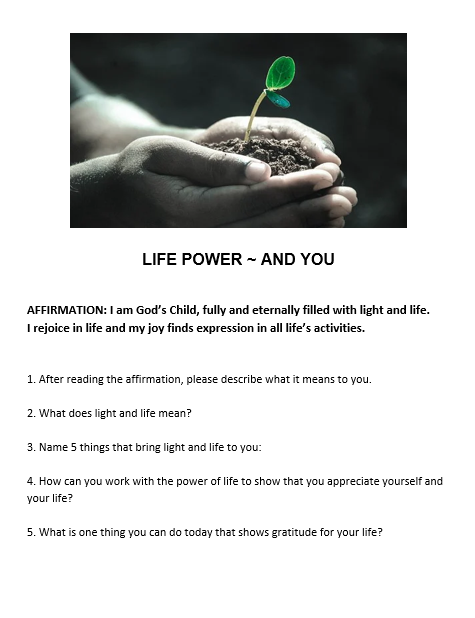 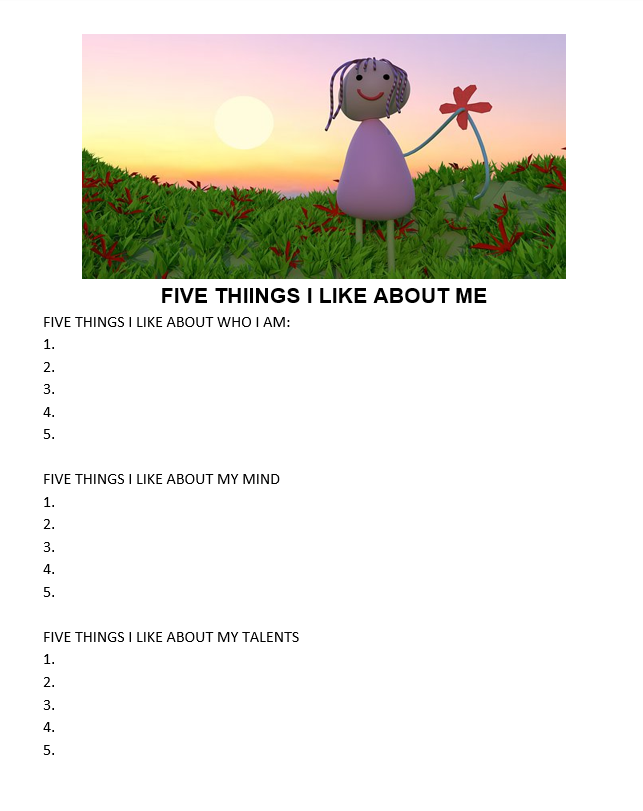 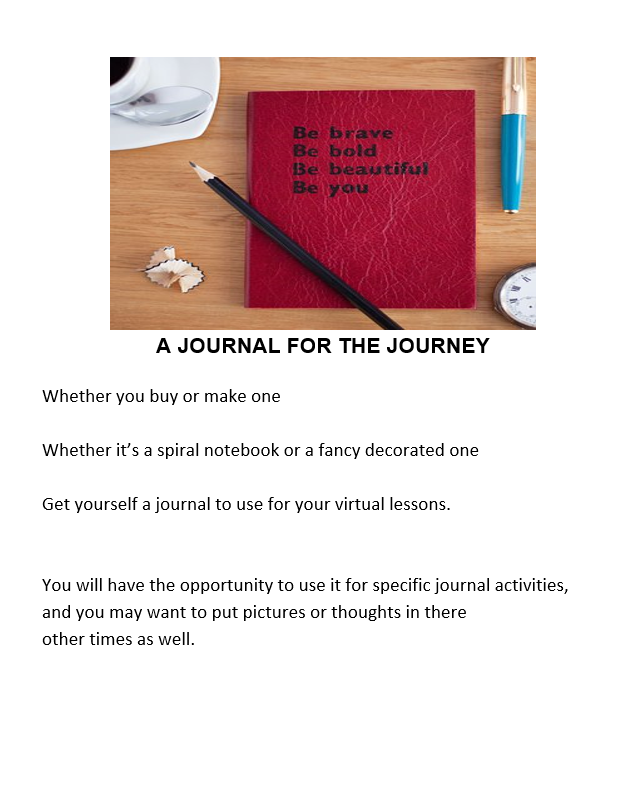 Meditation Zone Now, it’s time to relax with some meditative activities. Watch the meditation and then complete a fun activity to find the glow you carry, reflected in objects around you. Then, you will be asked to find a light source that you can use as a reminder of the Christ Light within you. Deep breath and enjoy. Activity ChoicesI am the Sun Meditationhttps://www.youtube.com/watch?v=diRO5faOz8M 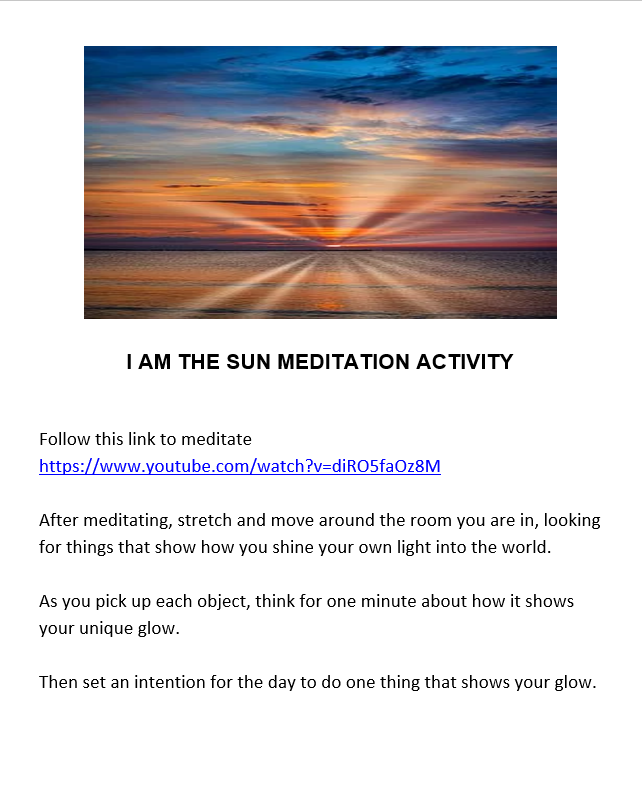 Show Your Glow Handouthttps://www.youtube.com/watch?v=diRO5faOz8M 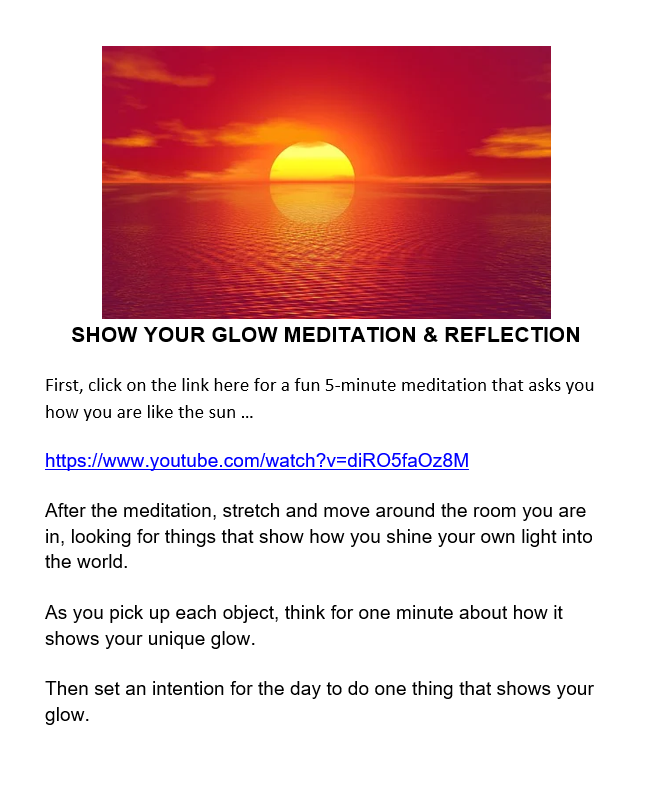 Light the Night Handout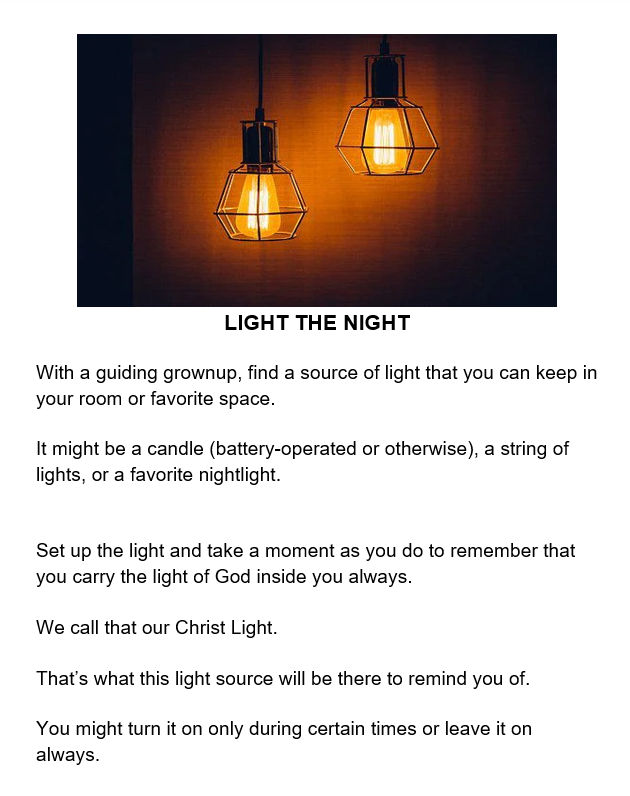 Sacred Table Activity: Find a candle to place on your sacred table to remind you of the Christ Light within you.Media RoomWelcome to the media room! Watch the video to hear a great story about being yourself, and spend some time exploring what it brings up for you. Then, you can dance around to a great song about being all we can be with an attitude of gratitude. Enjoy!Today we will watch the video: Remarkably You by Pat Zietlow Millerhttps://youtu.be/zQqFhOKUqCoReflection QuestionsDescribe yourself: Are you loud and bold? Timid, and shy? Or something in between? What is it about you that makes you feel that way?How old are you, and when is your birthday? Do you think you are small, or practically grown? Why?What is it about you that makes you a surprise? What are some dreams you wish to come true?What gifts do you bring to the world, and what can you do to share them?Thankful by The Juiceboxhttps://www.youtube.com/watch?v=YeSdQmO51PsCreation Station ActivitiesNow let’s get creative! You will find instructions to make your own gratitude board. Then, go on a scavenger hunt, hunting all around your area! Thank you for being you and showing the world your creativity!Gratitude Board Handout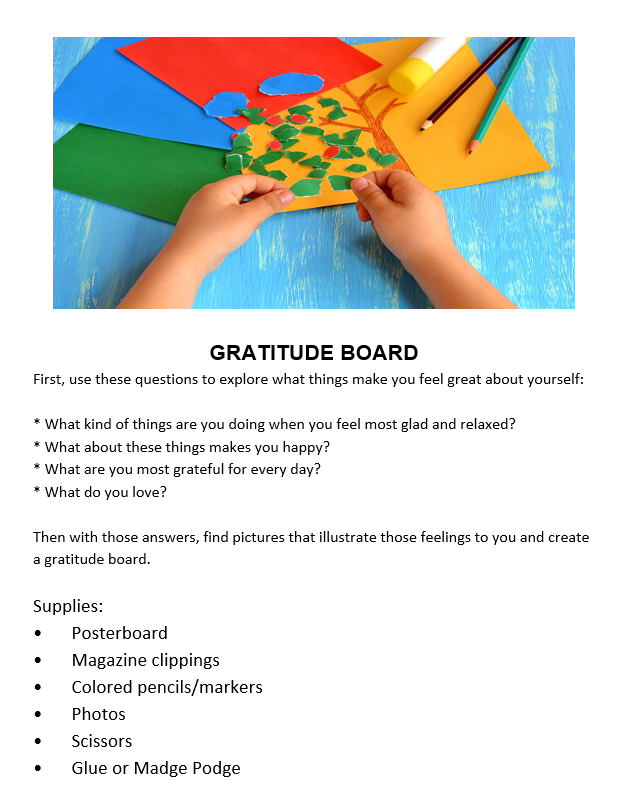 Scavenger Hunt Handout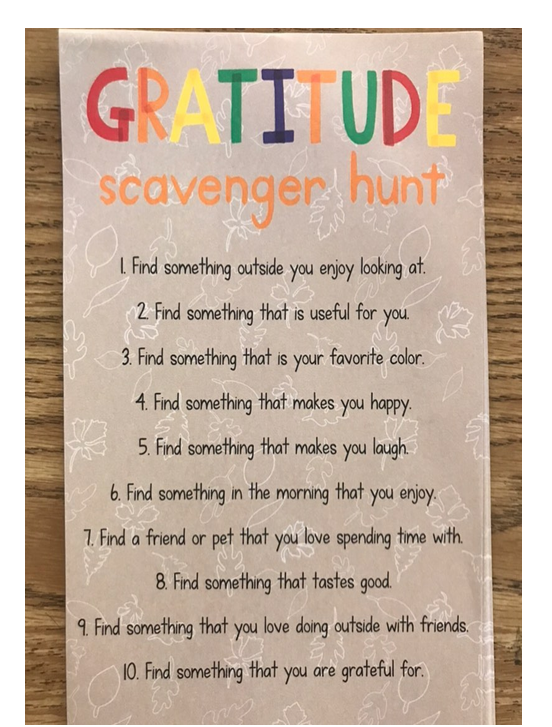 #2 – Appreciating OthersOpening Experience We are so grateful you have joined us for week 2 of our gratitude exploration. Come on in! As you click on the stars this week, you will have some fun making your own thank-you notes, exploring the divinity in everyone around you, and then thinking outside the box, to show gratitude in action for someone you love. How cool is that? Now go on, jump right in!Activity ChoicesThank You Noteshttps://www.connectionsacademy.com/support/resources/article/how-to-teach-kids-write-thank-you-notes 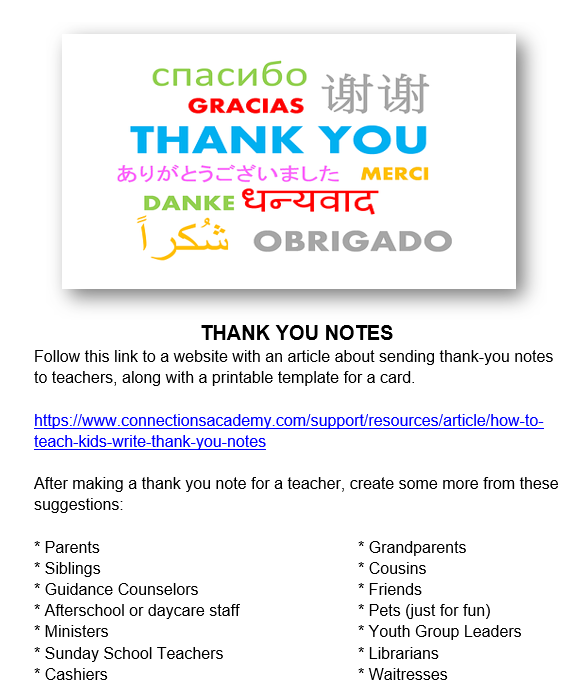 Life Power Handout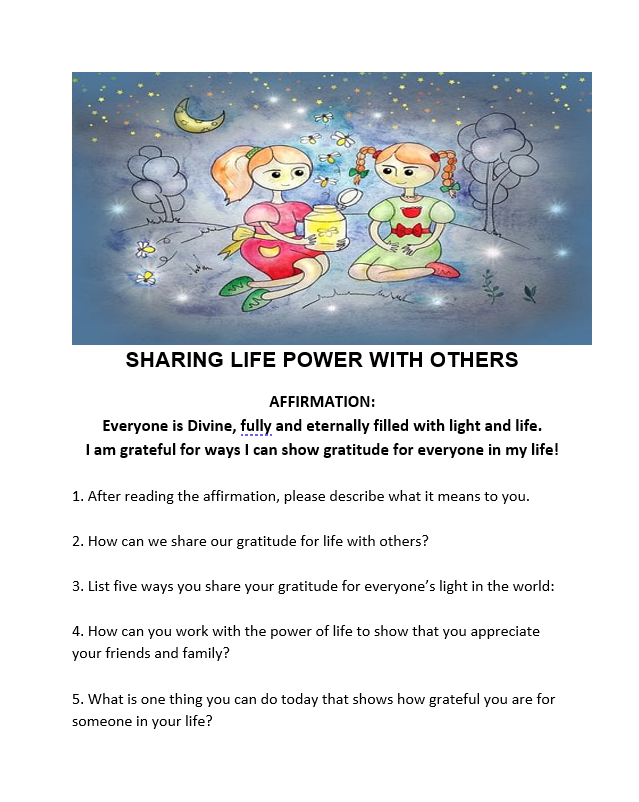 Think Outside the Box Handout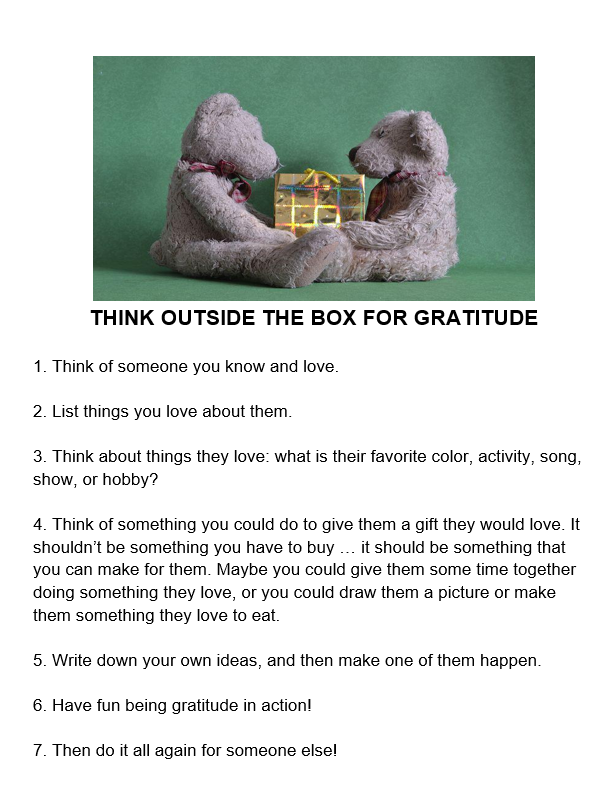 Meditation Zone  Welcome to the media room, time for a time out! Sit back, relax, and after you enjoy the meditation, grab your journal, and write about the feelings you experienced. Then, with the permission of a grownup, check out some great, free apps that you can download to help make meditation part of your daily routine.  Gratitude Meditationhttps://www.youtube.com/watch?v=Bs2P0yrIjT4Meditation ReflectionWhat family member did you picture in your mind? What did you think of that you were grateful for about them? What friend did you think of? What are you thankful for about them? What teacher did you think of? What came up for you that you are grateful for about them? What 3 things did you think of that you are grateful for?Can you think of more?Draw some of them!CHECK OUT THOSE APPS! Follow the link to research some great kids’ meditation apps, and then maybe sign up for one or more and meditate!https://www.understood.org/en/articles/8-meditation-apps-for-kids Sacred Table Activity: Add an item to your sacred space that you are grateful for or is a reminder to be mindful of gratitude. Media RoomWelcome to the media room! Find a fun thank you song to dance to, relax a bit with a story, and then grab your journal to reflect.The Thank You Letter story https://youtu.be/O6QnpAwSuPkReflection QuestionsHow did you like how he read the story?What was it about?What kinds of things did Grace want for her birthday? What kinds of things would you put on your birthday list?Who did Grace write thank you letters to, and what kinds of things did she write?Who would you write thank you notes to for things you are grateful for?How many do you think you could write?Who wrote all the love notes to Grace, and how do you think she felt about them?What did she do after she received them?What do you think you could do right now after reading Grace’s story?Gratitude Song with the Storybotshttps://www.youtube.com/watch?v=6F2VDKkw1qUCreation Station ActivitiesWelcome to the creativity station! This week we will have fun creating gratitude dice, watching a heroic video by Kid President, and then exploring what comes up for us after we listen to and watch a thank you song. Get inspired and have fun!Gratitude Dice Handout (See handout below) “A Little Thank You” Songhttps://youtu.be/_bxZ6joLWCM?si=T_idFs5af1-NDglIKid President 25 Reasons to be Thankful.https://youtu.be/yA5Qpt1JRE4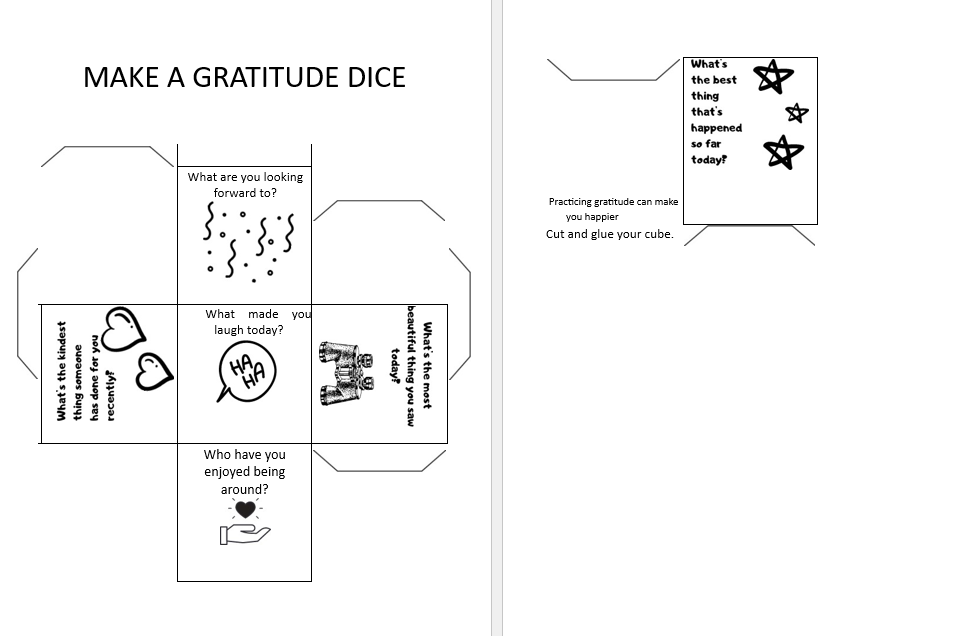 #3 – Appreciating CommunityOpening Experience  Week 3 already? Thank you so much for coming! As you move around the room this week clicking on the stars, you will find a worksheet to complete about community service, a fun bingo game, and then some Unity basics you can reflect on. We hope this will inspire you to reach out and show your gratitude to those in your community who help!Activity ChoicesCommunity Service Handouthttps://www.education.com/worksheet/article/what-is-community-service/?epik=dj0yJnU9LVZDX1hycUtMeHlCa1U5REJRT3M1QTNGMHJCYlRjbmImcD0wJm49czJqM3QxdG1CRF9fcmRaNk1lbUJ6QSZ0PUFBQUFBR0 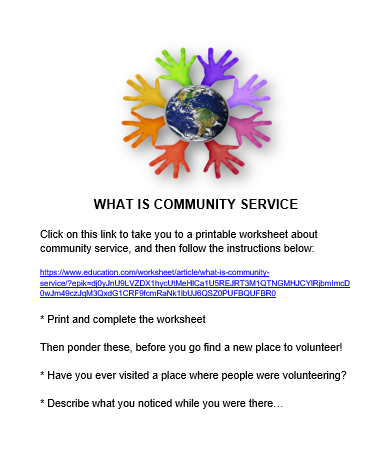 Unity Basics Handout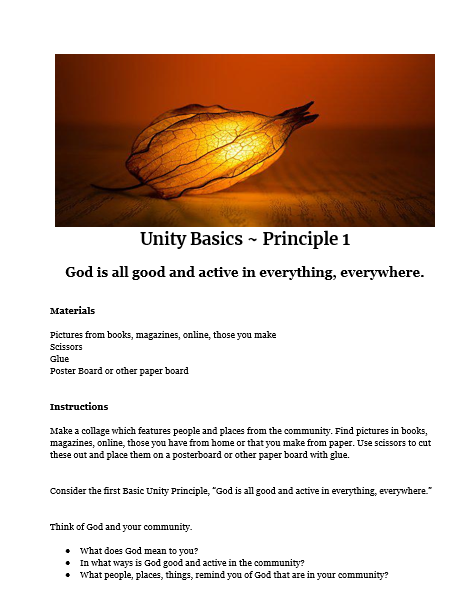 Community Helper Bingo Handouthttps://funlearningforkids.com/community-helpers-bingo-alphabet-activity/ 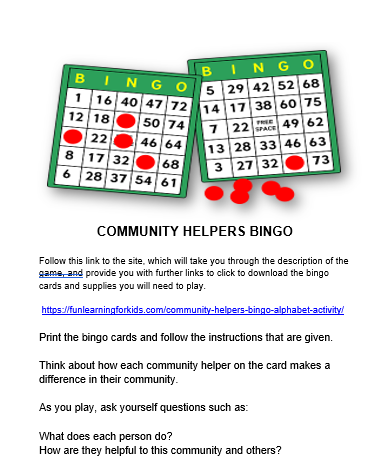 Meditation Zone  Now it’s time to meditate. You will find different meditative experiences from a dancing meditation in gratitude to creating a delicious gratitude experience with fresh foods. It will be delicious!Thank You Farmers – Blippi’s Playhousehttps://youtu.be/jqqlS9IA4nUThank You Farmers MeditationFind yourself a safe place to listen, move, and meditate. Take a few deep breaths, and feel your heart opening in gratitudeStretch your body to be ready to move as the music moves through youClick on the link: https://www.youtube.com/watch?v=jqqlS9IA4nU Only close your eyes if you are in a safe space, and move your body with the words and musicFeel yourself relax and enjoyWrite or draw a picture about your experience in your journalFresh Food for Gratitude With a grownup, find some fresh food ~ maybe fruit, maybe vegetables, whatever you love most and is available in your area.Make a dish to share using your fresh ingredients.Say a prayer of gratitude for all the hands involved in bringing this food to you so you can prepareShare your food with friends or family, sending blessings to everyone that it took to bring it to you.BONUS ITEM:If you have the room and supplies, plant some seeds so you can grow your own food!Sacred Table ActivityTake some time to reflect and add a memento to your sacred space that represents community helpers that you’re especially grateful for.Media RoomHello from the media room! You will find a song where everyone shares their attitude of gratitude, listen to a story about what a community is, and then dive into what things you can do to show gratitude for your community.Look Where We Livehttps://youtu.be/B2lM2y5DODcReflection QuestionsWhat do the five friends and their pets do in this story?What is the street fair for?What is a community?What things do you do in your community?Have you ever had a yard sale? Have you ever donated anything to a good cause?Have you ever had a car wash? Do you think you could?Could you organize a community cleanup?Have you ever seen a mural on a building?How could you work together with people to help your community?Do you have an older relative that lives near you? If so, what can you learn from them?What would you grow in a community garden?What jobs can you name that make your community safe?What communities are you a part of?What are some ways you can help others around you?Gratitude Attitude Songhttps://youtu.be/Ir7SIxwtoyMCreation Station ActivitiesSo glad you’re here! You will find some information about community service projects, fun math games to choose from, and a number of gratitude games. Ready, set, GO!Community Service Project Handouthttps://blog.reallygoodstuff.com/12-community-service-projects-for-kids/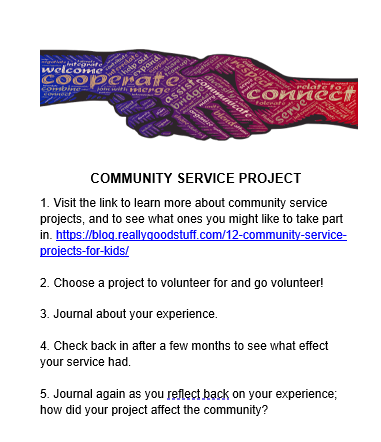 Math Games Handouthttps://www.pinterest.com/pin/10485011619500200/ 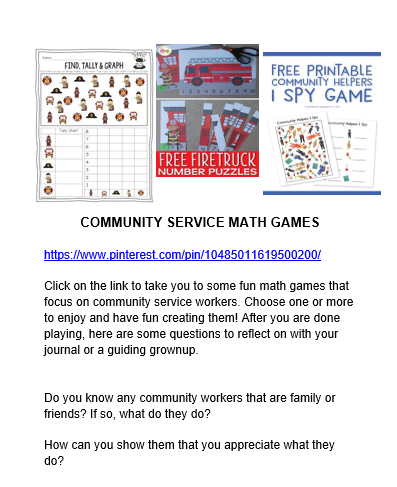 3 Easy Gratitude Activities for Kidshttps://youtu.be/YHxMo6cRmfs?si=WP_yENEaGmhW277L#4 – Appreciating NatureOpening Experience  This week, you will find yourself appreciating all the wonders of nature. You will find a nature appreciation walk, directions on how to make a pinecone bird feeder, and an exploration of Unity’s first principle with a focus on the natural world. You’re sure to walk away from this week really in touch with all there is to be grateful for on our planet, and with Mother Earth!Activity ChoicesNature Appreciation Walk https://www.education.com/worksheet/article/nature-appreciation-walk-showing-our-gratitude-towards-nature/  Pinecone Bird Feeder Handout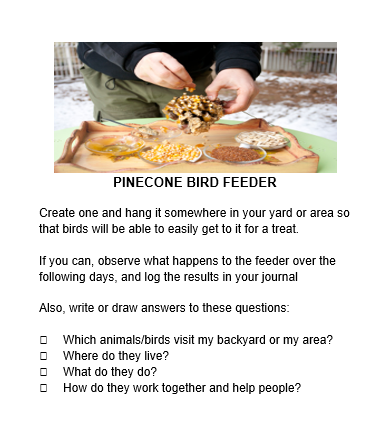 Nature Activity Sheet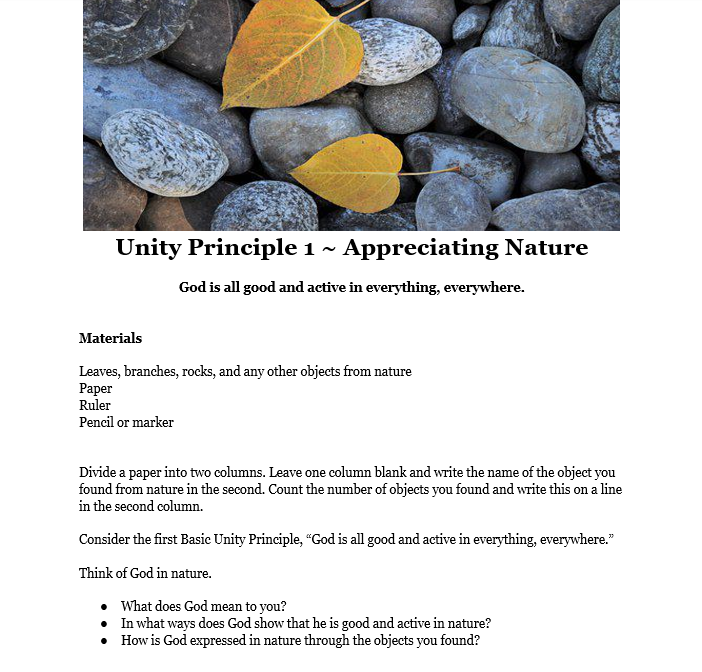 Meditation Zone  In the meditation room, you will climb mountains! First, the mountain of meditation, then grab your journal to answer some questions about your experience, and then create your meditation mountain. You can go back to any time you feel like you need a moment of peace.5 Minute Mindful Meditationhttps://youtu.be/87AJFb2BqRcMeditation ReflectionThe meditative voice suggested a way for you to sit while you meditated. What is your favorite way to sit or lay down for meditation?What did you notice about your breathing?What does the energy in your body feel like?What did the view look like from your mystical mountain?What does it feel like to look down on the clouds?What does it feel like to feel your thoughts as though they are floating by like clouds?Make Your Mountain Handout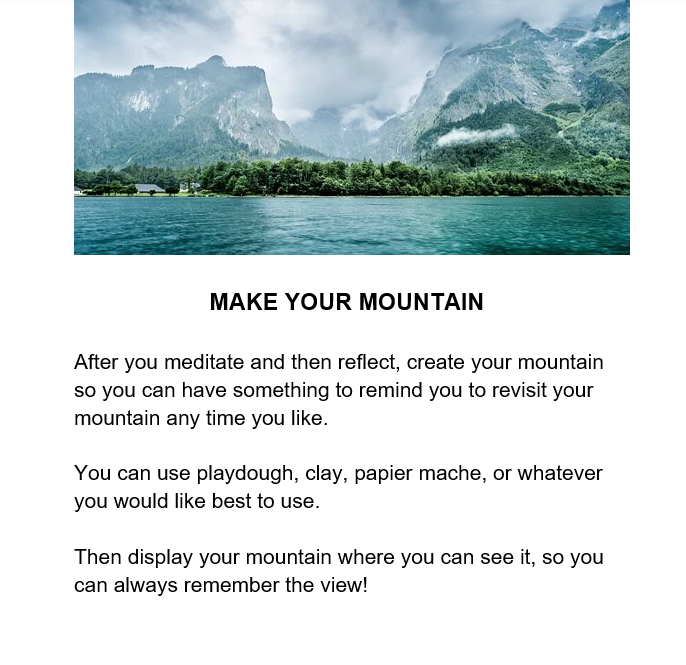 Sacred Table Activity: Reflect on the voice and thoughts in your head while you meditated. Place an item in your sacred space that is a reminder of some of those peaceful thoughts that you experienced.Media RoomIn our media room this week, you will find a great story about what someone can find when they take a walk in nature. Then as you reflect on the story you will journal what you would find on your own walk. After that, you can enjoy the Attitude of Gratitude song.I Took a Walkhttps://youtu.be/8au_mPa0TKcReflection QuestionsWhat would you find if you went for a walk around where you live on a spring morning?What kind of birds, creatures, and bugs live around your neighborhood?What kind of water would you find in the nature around your house? (Streams, ponds, rivers, oceans?)What things do you see in your quiet place to sit?The Attitude of Gratitude Songhttps://www.youtube.com/watch?v=DCjricfncNECreation Station Ah, creative time! You will find a do-it-yourself nature memory, match game, a nature weaving craft, and also a great video with some exciting ideas that you can put into practice to take care of the amazing planet we call home. Take a deep breath, put on your walking shoes, and have a great time!Nature memory Game Handouthttps://rhythmsofplay.com/diy-nature-memory-game/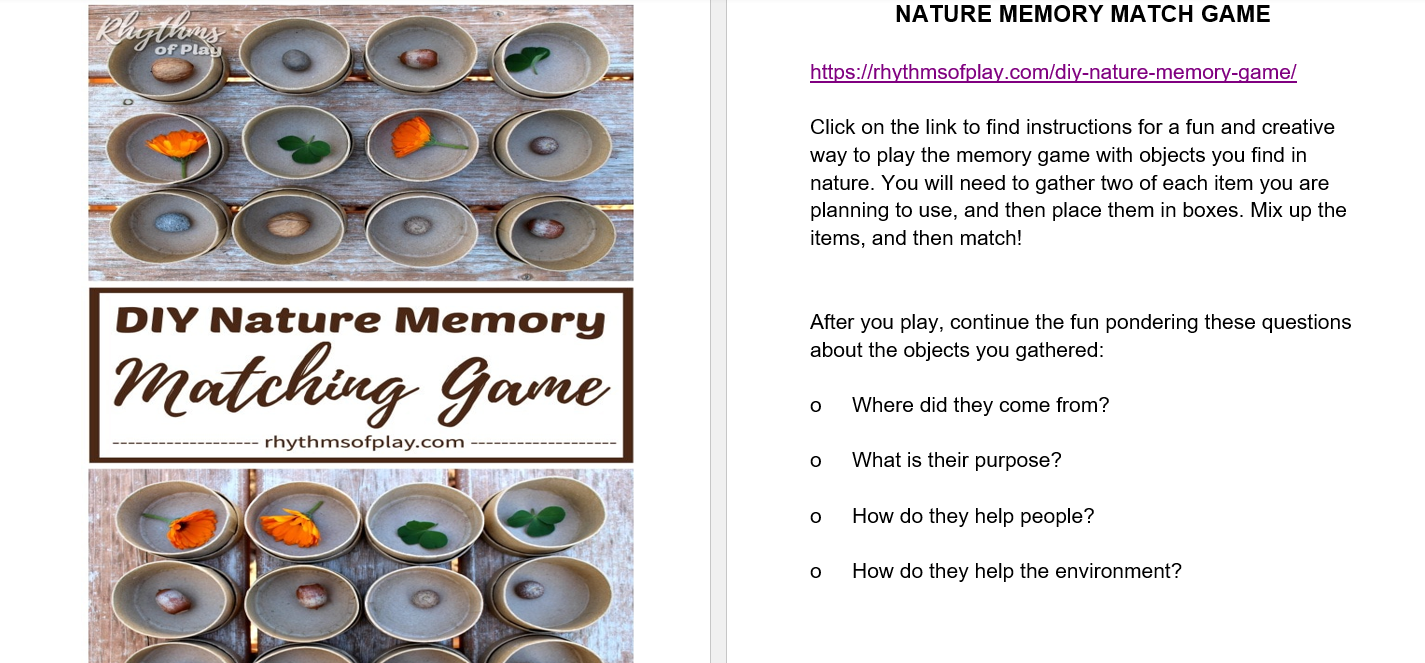 Nature Weaving Handouthttps://www.kidssoup.com/craft-and-resource/im-thankful-for-nature-weaving-craft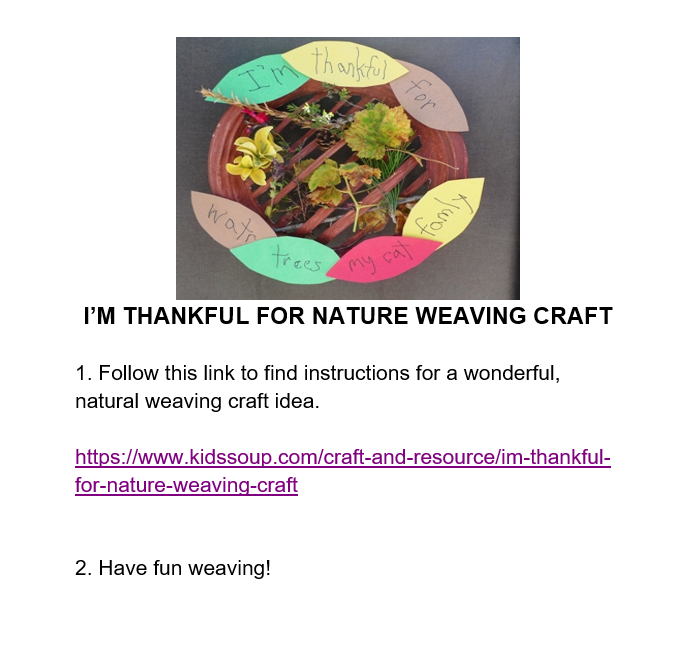 How to Care for the Environment Songhttps://youtu.be/belXC_IoW4oTweens & Teens Lessons#1 – Grateful for MeOpening Experience  Welcome to gratitude! During these weeks we will explore gratitude from all angles and have a blast doing activities that are designed to increase thankfulness in our lives. This week we learn to be grateful for ourselves. You will find a worksheet about people you admire that has a secret twist at the end, and then a chance for a high five in gratitude. Then there is a reminder to make sure you have a journal for the journey with a great opportunity for some self-care.Activity ChoicesPeople I Admire Most Worksheet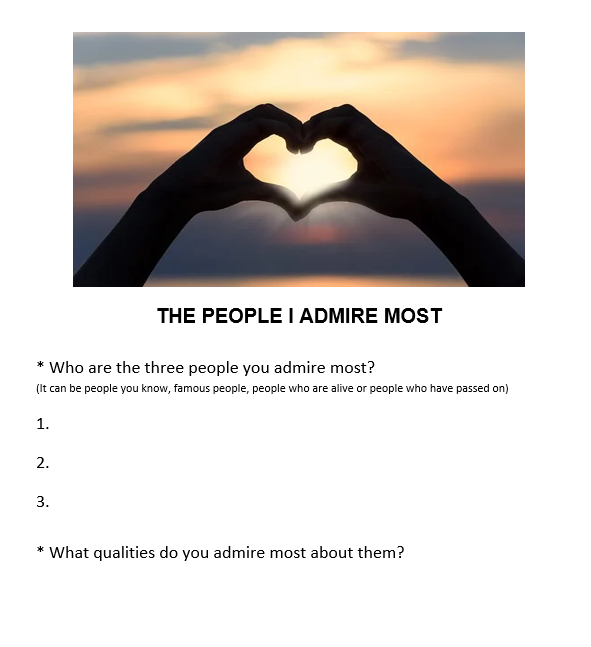 My High Fives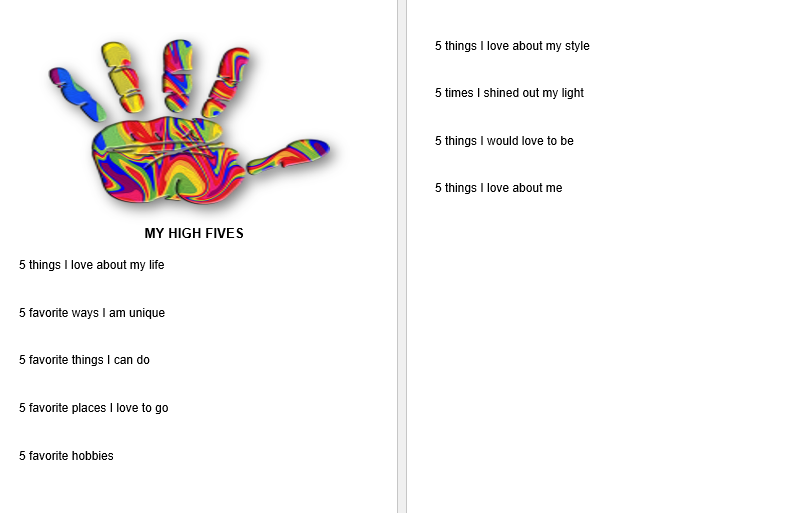 Journaling the Journey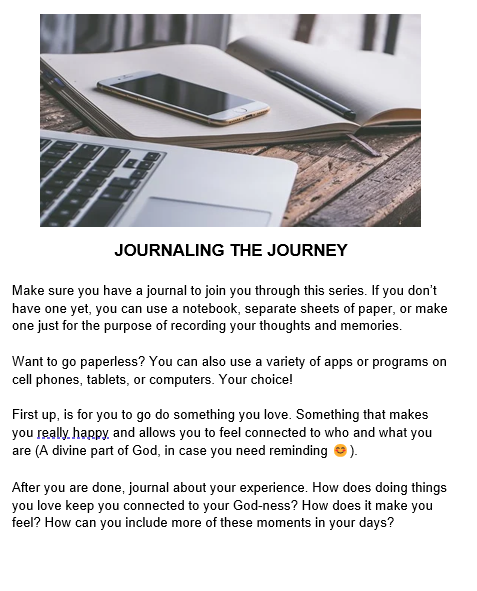 Meditation Zone Take a deep breath, relax, and move into some great meditative possibilities. Do a 5-minute body scan meditation that will remind you that you are more than the thoughts that run through your head. Lastly, you will find a song to enjoy that will help you be you!Find a quiet, comfortable place for a 5-minute meditation. Get into a comfortable position, and then click the link to begin. After the meditation, grab your journal and write or draw about what you noticed and experienced about your body in this meditative time.  5 Minute Body Scanhttps://www.youtube.com/watch?v=z8zX-QbXIT4You Are Not Your Thoughtshttps://www.youtube.com/watch?v=0QXmmP4psbA Sacred SpaceAs we create our virtual sacred space, create one at home! Add a rainbow, bubbles, or an item of your choice to remind you to breathe.Jordan Smith – “Stand in the Light”https://www.youtube.com/watch?v=fgXRzjlbbng Media RoomWelcome to the media room! Today, you get to decide whether you are a glass-half-empty or half full kind of person. Or maybe you will realize the glass is always full of something; sometimes liquid, sometimes air, or maybe even Spirit! Take a song break with a hit by Lauren Daigle that recognizes that God is speaking from within about who and what you are. Enjoy!Is Your Glass Half Empty of Half Full?https://www.youtube.com/watch?v=V9xhpLpZZSgReflectionHow do your strengths serve you when troubles come up?How can you build on these strengths?What are you grateful for about you?What difference do you think it makes for the people in the video, or for you, if you focus on strengthening your strengths instead of focusing on your weaknesses?How would your life be different if you spent time celebrating life’s great points (instead of focusing on the yucky parts?)?“You Say” by Lauren Daiglehttps://www.youtube.com/watch?v=oZvKJl1kK8gCreation StationReady? Set? GLOW!Our creativity station that will lead you to a variety of glowing activities to remind you about your light. But that’s not all! Take a moment to tune into your talents with a questionnaire that might help you find what makes you feel most alive and source-connected. Tune Into Your Talents Handout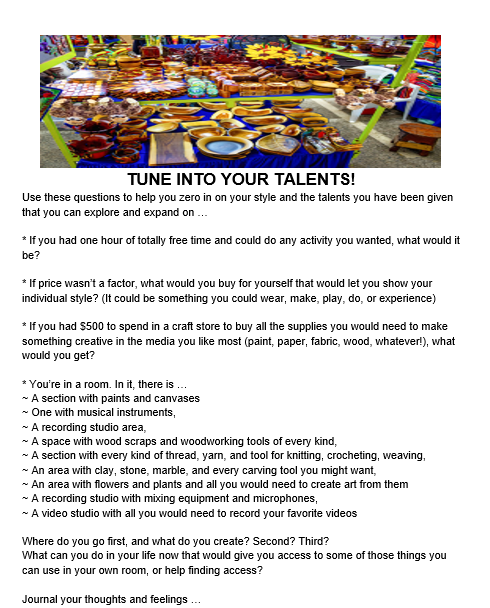 Ready, Set, Glow!https://www.youtube.com/watch?v=H63OIAuohTc #2 - “Finding Inner Strength.”Opening Experience  Welcome to the second week of gratitude! This week we will explore community. You will find some great ideas and resources for community service projects, some places to go for information about Unity, and a love-provoking thank-you card project. How do we contribute to our community so that it becomes an extension of our heart? Dive in, find out, and then go for it!Activity ChoicesMy Unity Community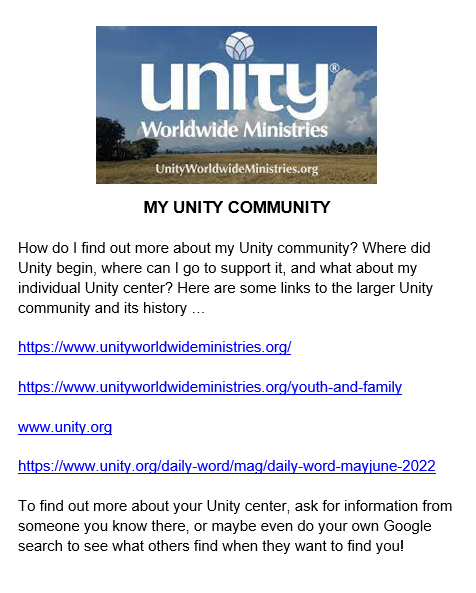 Community Service Projectshttps://www.youtube.com/watch?v=vgULvFKqJjk 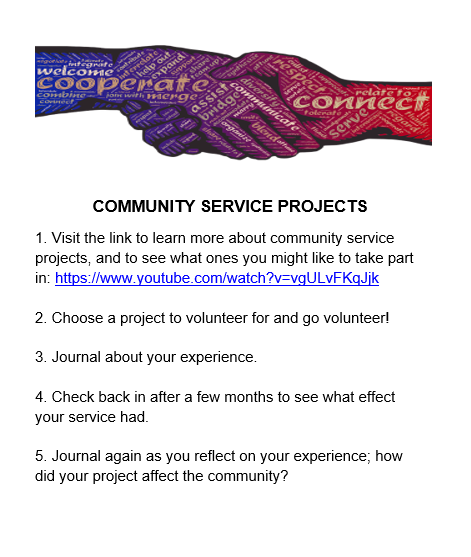 Thank You Cardshttps://www.messylittlemonster.com/2020/12/printable-thank-you-card-pop-art-kids.html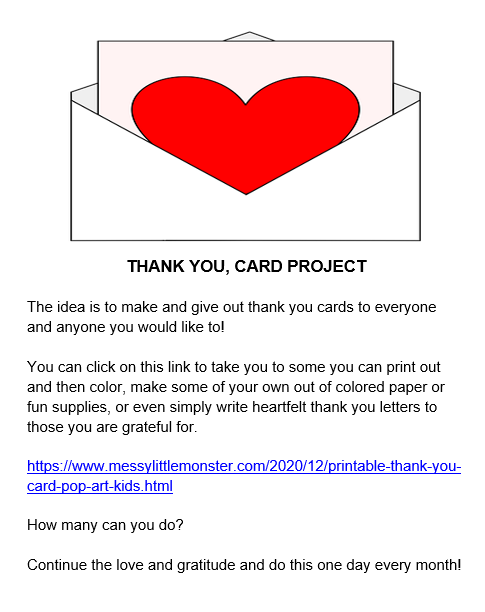 Meditation Zone Meditation time! Enjoy a togetherness meditation, and prayer practice, then create a chain of gratitude. Release, relax, and rejuvenate your gratitude practices.Togetherness meditationhttps://www.youtube.com/watch?v=Ocf3SbdguJE Reflection1. Get some paper and clear tape or staples.Cut the paper into thin strips.Grab crayons, colored pencils, markers; whatever you want to use to decorate.On each strip, put the name of someone or something you are grateful for (family members, friends, community workers, spaces, places, animals, songs, games ~ whatever you like)Make the first piece of paper you have decorated into a circle, and fasten it closed.Every other piece, after it is decorated, will slide through the piece before it. Then fasten that into a circle and create your chain of gratitude.The Gratitude Experimenthttps://youtu.be/U5lZBjWDR_c?si=18JByAU6ypYNWoq8Make a gratitude list for a weekPick one item off it at the end of the weekWrite a letter to the person who is responsible for that thingMail, email, text, read, or somehow send the letter to them.“Thank You” Fearless Soulhttps://www.youtube.com/watch?v=Ahhvab1qFCsSacred SpaceWrite a letter of gratitude to yourself. What’s an opportunity/gift/moment or who is a person you are thankful for?Media RoomIn the media room this week we have an old school song about how we all are a part of the world community. If you’re interested, search it up after you hear and find out why it was written, and why all those mega stars (that your parents will surely know, even if you might not) came together to record it. Then check out a video about a gratitude experiment you are invited to take part in yourself!Gratitude Experimenthttps://www.youtube.com/watch?v=oHv6vTKD6lg&t=367s   ReflectionWho is someone influential in your life?Write them a letter of gratitude.Call them and read the letter or send it to them in the mail, by email, or by text.We Are the Worldhttps://www.youtube.com/watch?v=s3wNuru4U0ICreation StationGratitude rocks! You’ll find out as you click around, that you can take that literally and create some beautiful rock art to spread around. Then, be gratitude “in action” as you think outside the box about how to show appreciation for others. Have a blast!Thinking Outside of the Box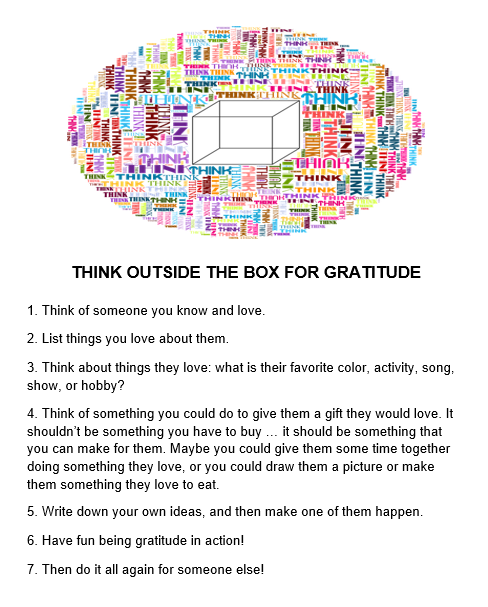 Gratitude Rockshttps://resources.finalsite.net/images/v1586211497/santacatalina/hptxrlhynxqf3vzafnmk/LMS_SpringBreak_GratitudeRocks.pdf  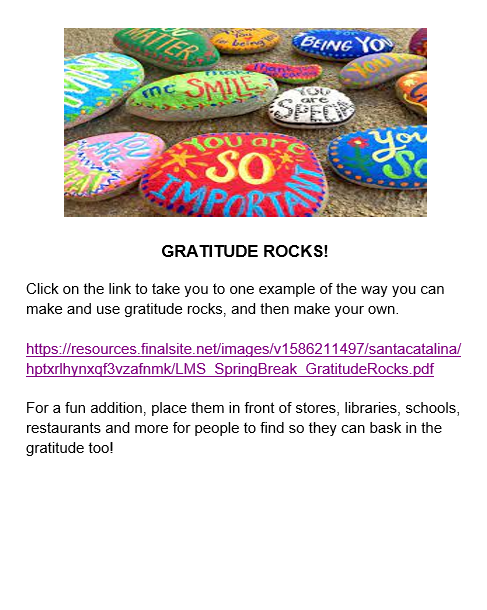 #3 – Grateful for PossibilityOpening Experience  Hello from week 3! This week we ask, “How does my belief and expectation shift what shows up in my life?” In that answer a powerful force for creation allows us to change the very fabric of our life. So, take part in a time-honored tradition called vision boarding, get help with some great ways to set goals especially for teens ~ and maybe most important of all to help us through life, learn what an effective support system looks like and how you can set one in motion for yourself. Activity ChoicesOut Picturing Gratitudehttps://www.youtube.com/watch?v=YcntJImMNNA My Support SystemHere you will find a great article about what a support system is, how to create your own, and how to keep it current.https://courtneyharriscoaching.com/real-talk-for-teens-naming-your-support-system/ Here’s a great video! https://www.youtube.com/watch?v=GBKNkswW_3M After you check out the article and video, decide how you will proceed to create your own support document, and what you will fill it with. Refer to it if you ever need self-care help and keep it current as you go forward. Support rocks!Grateful for Goals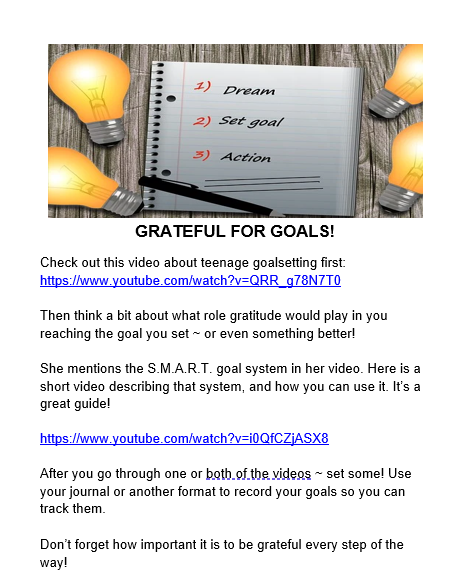 Meditation Zone Ah, self-care! This week you will find meditation is downright poetic. Dive into self-care awareness that will hopefully lead you toward integrating some of those practices into your life. Then, sit for a moment in song with India Arie to remember that you are light too. It will make all this difference to how grateful you feel!Gratitude Poem Meditationhttps://www.youtube.com/watch?v=qGXt37PfyiI Reflection First, find a comfortable place to spend a few moments watching the video in a meditative mood. Relax.Get comfortable, take a few deep breaths, and then hit play.Breathe evenly and listen. Pay attention to how you feel and what comes up in your when she says the words.After meditating on the video poem by Natalie Patterson, write your own! It doesn’t have to rhyme; it just needs to be an expression of your heart. India Arie “I am Light”https://www.youtube.com/watch?v=OL-gxfx2QtY Sacred SpacePlace an item in your sacred space to remind yourself of the inner light you carry.Self-Care Awareness (Handout Below)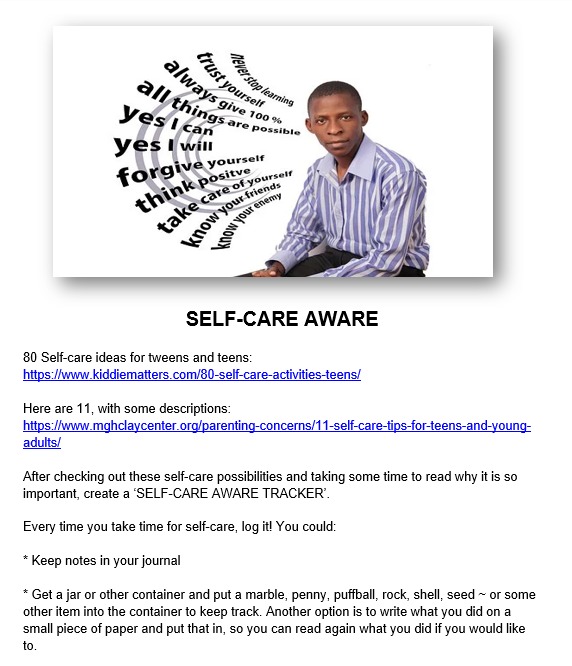 Media RoomPrince Ea is a social media activist sensation that touches the hearts and minds of tweens, teens, and adults alike. His videos are challenging, transformative, and totally awesome. After you click onto his video about being yourself and move through the discussion questions, make sure to check out some of his other media to help you think and grow.Be Yourself by Prince Ea https://www.youtube.com/watch?v=UB7nGT3egak&t=130sReflection QuestionsHow do you feel about being popular? What do you think about others who are popular or well-known?In what ways do you think your life would be different if you cared, or didn’t care, about what others think of you?How do you feel about people being loved for being fake?What can you do more to be your real self?When do you feel your happiest?What things can help you have the courage to be you?What things that you do make you feel like shining?What things can you do to focus on you being your best self?A Million Dreams by Pinkhttps://www.youtube.com/watch?v=L7TN0hyONjw Creation StationThis week in the creativity station, let’s roll some dice to explore possibilities and learn about using a dream jar. Then use Google Maps to help you chart your course to new horizons that will have you counting more and more blessings as you go. Joyful journeys!Dream jarA dream jar is a fun and creative way to itemize your dreams. You can leave the jar to simply look back on later, or you could use it to plan things you want to do. Check out this video to get you started so you can create your own and use it however you like!https://www.youtube.com/watch?v=cbMZOOXnBDc Rolling the Dice for Appreciation (See handout below)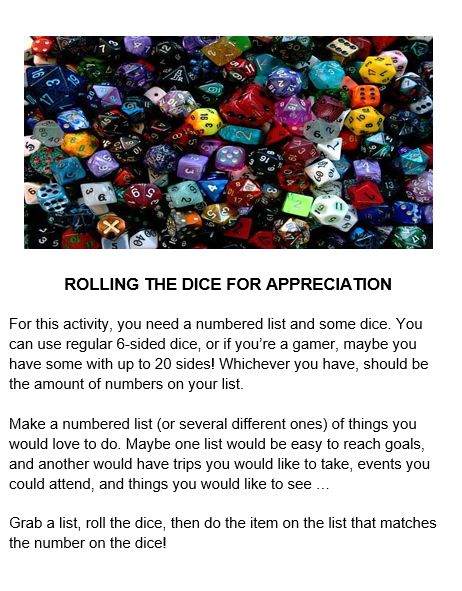 Grateful for the Journey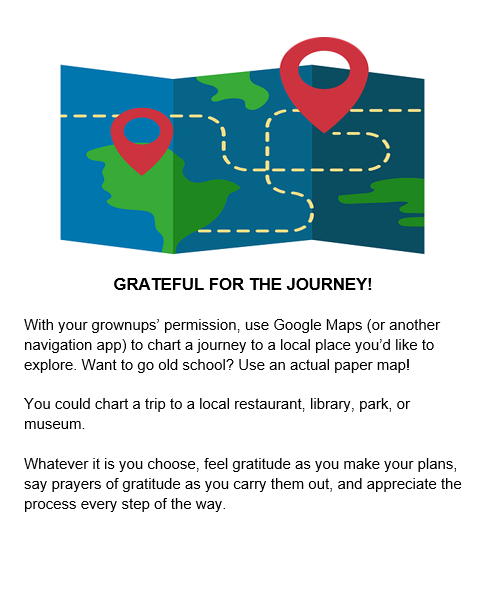 #4 – Grateful for My WorldOpening Experience  Welcome to the final week of our gratitude exploration. What could be more important than ourselves, to be grateful for than the planet we call home? You will find links that will show you what is so special about our planet in comparison to others, then step into some out-of-school- quiz fun to find out what challenges our planet faces, and how you can help. Then just for fun, take a quiz to find out what element you are.Activity ChoicesWhat’s So Special About Earth?https://www.youtube.com/watch?v=lTTXzdqzMi4 Earth Day QuizHow much do you know about what our earth is all about, and what we do to help or hurt it? This site has lots of short quizzes to learn all about many parts of the earth care puzzle, followed by some activities you can do to help.https://www.earthday.org/earth-day-quizzes/?gclid=Cj0KCQjwpv2TBhDoARIsALBnVnlyVAPNA56hOpiOUUTHLf4PvTd74gw5mXt3cwIZF2qw25MqYn9UpyoaAu4BEALw_wcB  What’s My Element Quiz On our planet, we have four elements: water, fire, earth, and air. Which one are you? Take this fun quiz to find out what your personality element is. https://www.youtube.com/watch?v=Fisr4YY_2L8   Meditation Zone Embrace yourself for these virtual beach and forest walk meditations. Then, stroll around outside to determine what you can do to help our environment thrive.Beach Walk meditationhttps://www.youtube.com/watch?v=-UZqt90v4-s Forrest Walk Meditationhttps://www.youtube.com/watch?v=doyZLqH_wgMThe Nature Where You Live (See handout below)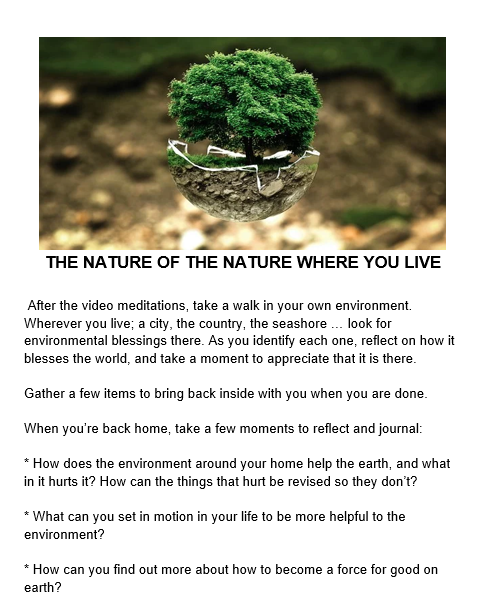 Sacred TableAdd an item or two from your nature walk to remind you to be grateful for your community and world.Media RoomWe can often take for granted how things are. Sometimes it can help to see the enormity of what we are a small part of. This would help us realize the trillions of teeny tiny blessings that are absolutely everywhere, if we simply take the time to notice them. You will find some videos that show just how immense the galaxies in our universe are. Then journal about your thoughts while listening to a song about being grateful.I’m Calm/Jayneen Sanders https://youtu.be/665FfQRI2z4The Magnitude of Gratitude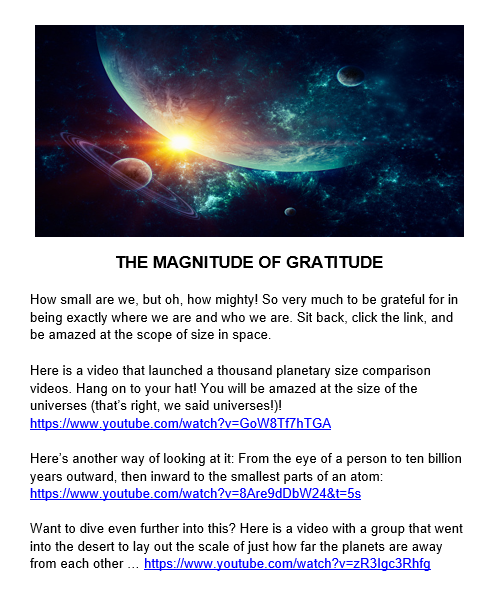 “Thankful” by Verseshttps://www.youtube.com/watch?v=oQ8AQRznBykCreation StationWe bring our month of gratitude to a close by stepping into our own power to be the change we wish to see in the world. From one small place to outer space, click around to find how you can create a pinecone bird feeder, learn about what you see shining back at you from the night sky, and even become an activist for global causes if you feel moved to. You are powerful beyond measure. God in action!Pinecone Bird Feederhttps://onelittleproject.com/pinecone-bird-feeders/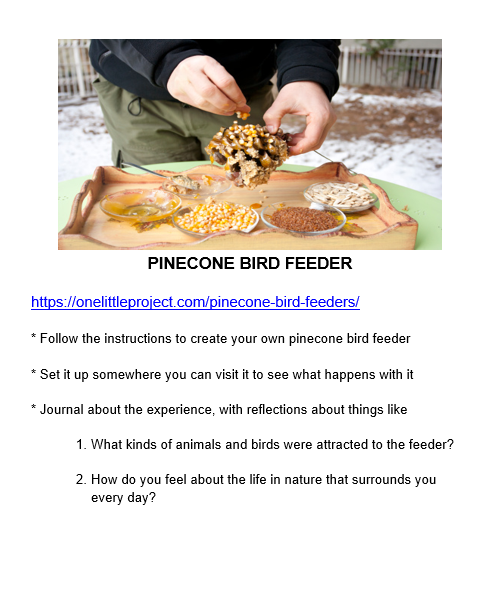 Google and Other Sky Map Apps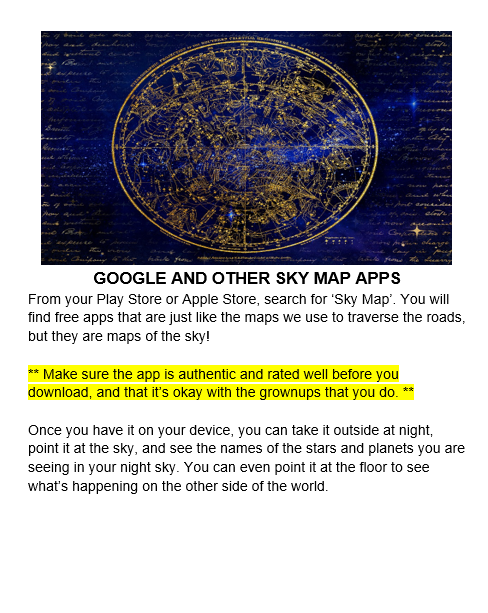 Creative ways to Save the Planet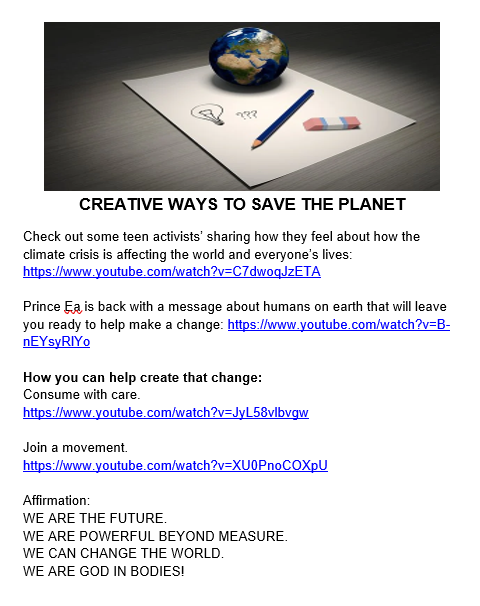 